Занятие для дошкольников.Тема «Домашние птицы»Цель: создание условий для формирования знаний детей о домашних птицах.Ход Занятия:- Скажите, кого мы видим на экране?/ответы детей/Я вам загадаю загадки, а вы попробуй те отгадать  про какую птицу идет речь.Хвост с узорами,Сапоги со шпорами,Беленькие пёрышки,Красный гребешок.Кто это на колышке?(Петушок)Распускает хвост павлином,Ходит важным господином,По земле ногами - стук,Как зовут его - ...(Индюк)Длинная шея,Красные лапки,Щиплет за пятки,Беги без оглядки.(Гусь)Закудахтала она:  "Я большая птичка!Поглядите, принесла жёлтое яичко!"И пошла на улицуПохвалиться ... .         (Курица)Под дождём она гуляет,Щипать травку обожает,Кря кричит, Всё это шутка,Ну конечно – это …( Утка)-Как можно назвать этих птиц одним словом? /Домашние/-Как вы думаете, почему их называют домашними?-Домашними их называют потому что  за ними ухаживает человек . Он их кормит, поит, содержит в порядке их жилье .А кто знает как называется жилье этих птичек?/ответы детей/-Посмотрите  внимательно на экран и назовите мне птиц, которых вы видите в верхнем ряду?/ответы детей/- А теперь, внимательно посмотрите и скажите ,каких птиц вы видите в нижнем ряду?/ответы детей/- Молодцы!Игра «Что изменилось?»-Закройте глазки.(В это время педагог меняет расположение домашних птиц на экране)-А теперь скажите, изменилось ли что на экране или нет? /ответы детей/-  Перед нами …Не будильник и не мама,Поднимает утром рано.Будит Петя-петушок -Самый звонкий голосок:Чтобы солнышко встречали,Вместе с солнышком вставали.-Конечно –это красавец петушок.- Скажите ,чем покрыто тело у птиц?/перьями/-А что еще у птиц есть ? Посмотрите, внимательно.Ответы детей:- У них по две лапки.-Есть крылья.-Есть клюв.-Шпоры у петушка.-У некоторых /петушок /есть гребешок.-Подумайте , а что умеют делать домашние птицы?Ответы детей:-Они умеют бегать .- Некоторые летают.-А кто знает, какие домашние птицы умеют плавать?Ответы детей:- Утки, гуси.- Птиц, которые умеют хорошо плавать называют –водоплавающими.Игра  «Назови семью»-По ходу дети рассматривают слайды,  вспоминают и называют:Курица - петух –цыпленок /а много у них будет  …   цыплят/Утка – селезень - утенок  /а много у них будет…. утят/Индюшка – индюк -индюшонок /а много у них будет…  индюшат/Гусыня- гусь- гусенок /а много у них будет…     гусят/-   Музыкальная разминкаДети идут по кругу, взявшись за руки, важно поднимая ноги.Покачивание головой в разные стороны и взмахи руками (крылышками).Важно поднимаем ноги (как петушок) и делаем движения руками (крыльями)Руки вверх, покачивание из стороны в сторону.-Посмотрите, ребята, мы с вами очутились на птичьем дворе.-А вы знаете, как  домашние птицы голос подают.Игра «Назови ласково»- Мои птицы очень любят, когда я называю их ласково. Назовите и вы их ласково.Курица – курочкаПетух – петушокЦыпленок – цыпленочекУтка – уточкаУтенок – утеночекГолубь – голубокИндюшонок – индюшоночекГолубенок – голубеночекИгра «Порисуем!»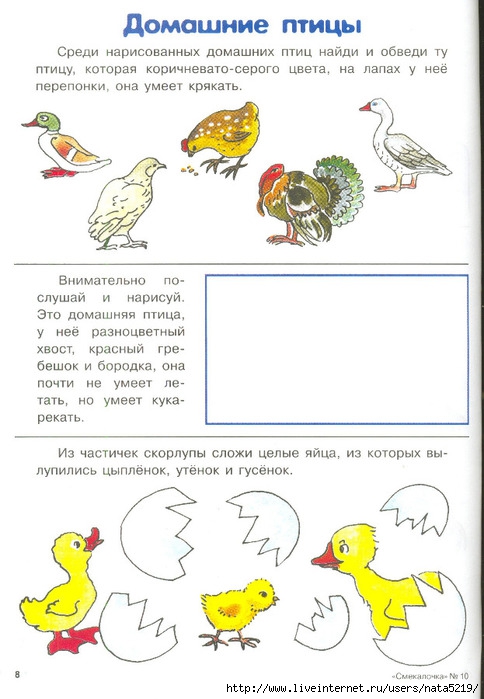 Игра «Угадай , кто  как кричит .»(педагог включает запись , а дети отгадывают)«Ко-ко-ко, куд – кудах –тах -тах»,-кудахчет и квохчет ...«Ку-ка-ре-ку!» -кричит …«Га-га-га, го-го-го»,- гогочет….«Кря-кря-кря»,-крякает …-А вот индюк, ребята он – болбочет, послушайте (запись)«Бл-бл-бл »- вот, что он кричит.- Посмотрите внимательно  на экран.-Кого вы видите?-Это кто?/домашние птицы/А вот когда индюку угрожает опасность , он распускает веером свой хвост и надувается, важничает.-Нужно птичек беречь и помогать  за  ними ухаживать ?- Домашние птицы приносят человеку пользу.-Кто знает, какую?-Домашние птицы дают нам мясо, яйца, пух.А вот из их пуха делают подушки, на которых вы сладко спите, одеяла и ваши некоторые куртки и пальто тоже состоят из их пуха.Вот такие замечательные и полезные эти домашние птицы.И закончим мы наше занятие веселым танцем « Танец  утят ».     Домашнее задание: по черточкам нарисуйте и раскрасьте цыпленка и курочку. 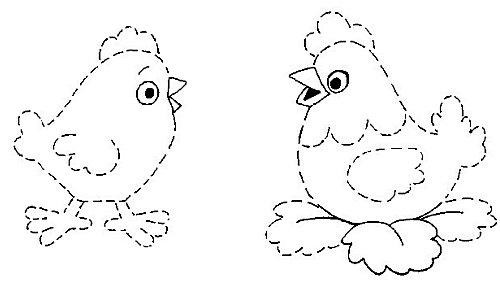 